Sur l'air de "L’eau Vive"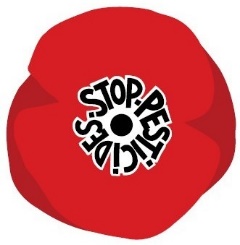 Nous voulons des coquelicots,  Que les abeilles vivent !  Nous voulons tellement d’oiseaux,  Que leurs chants nous enivrent ! Refrain : A BAS ! A BAS !  A bas tous les pesticides !  DEBOUT ! DEBOUT !  Les Amis des coquelicots ! Nous voulons de beaux bébés  Et des grands-mères agiles !  De la Biodiversité,  Et une terre fertile !Refrain. Nous voulons des paysans,  Qui entonnent cet air,  Et qui mettent leurs talents  A bien nourrir la Terre !  Refrain. Si nous sommes tous unis,  Amis soyons en sûrs,  Il n’y aura plus de lobbies  Et vivra la Nature !  (Merci aux coquelicots de l’Isère)                                  Rejoignez l’Appel des 100 sur nousvoulonsdescoquelicots.org